В газете «Заря» №4 от 06 февраля 2019 года опубликованы решения Совета депутатов Талдомского городского округа Московской области №140 от 31.01.2019 г. «О председателе Контрольно-счетной палаты Талдомского городского округа Московской области» и №141 от 31.01.2019 г. №141 «Об утверждении порядка обеспечения деятельности Контрольно-счетной палаты Талдомского городского округа Московской области»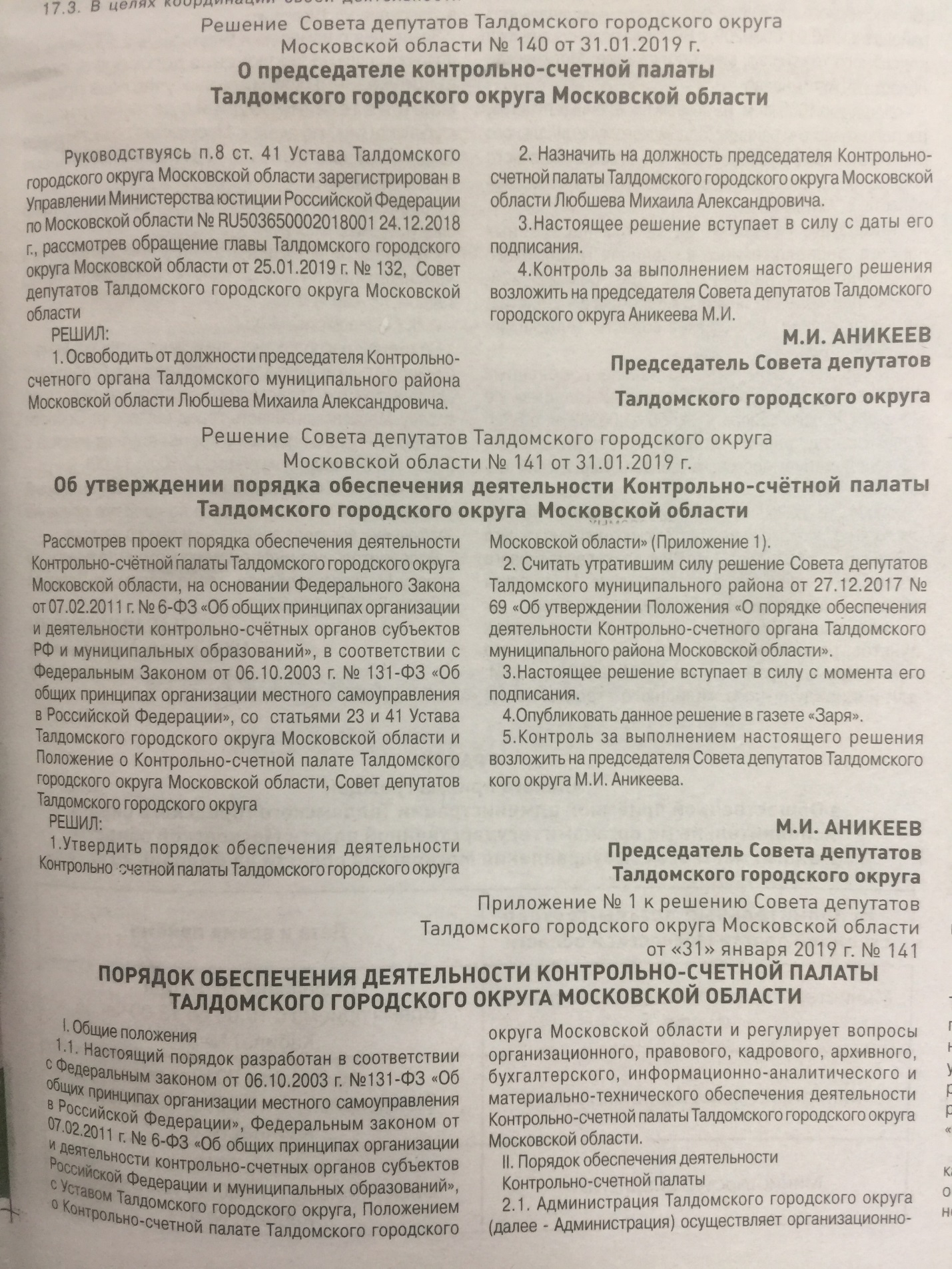 